Meghívó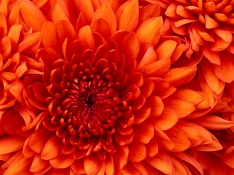 Kedves!Szeretettel meghívjuk jazz együttesünk holnap este tartandó első nyilvános koncertjére.Pontos időpont:	2000 óraHelyszín:	A kikötőben található nagyobb hajó!Megjelenésedre feltétlenül számítunk!	A Jazzy együttes